FORMULARIO CARTA DE REFERENCIAAntecedentes Personales (Recomendador/a)Identificación del/la Postulante al Programa de Magister en Ciencias Biológicas con mención Ecología de Zonas ÁridasEvaluación de el/la PostulanteFirma y Fecha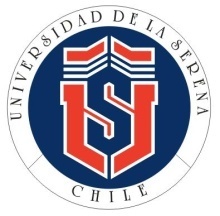 UNIVERSIDAD DE LA SERENAFACULTAD DE CIENCIASDEPARTAMENTO DE BIOLOGÍAPrograma de Magister en Ciencias Biológicas con mención Ecología de Zonas ÁridasNombre del/la Recomendador/aRUN PasaporteNacionalidad Grado Académico Institución Función que desempeña (cargo) Dirección Ciudad Teléfono Correo electrónico Nombre del/a PostulanteRUN / Pasaporte1. ¿Desde cuándo conoce al/a la postulante y cuál ha sido su relación desde entonces a la actualidad?2. ¿Cuál es su campo de especialización académica/laboral y qué relación tiene con el campo de desarrollo del/de la postulante?3. ¿Cómo se compara el/la postulante dentro de su grupo de pares en relación a sus capacidades?4. Describa las principales fortalezas y debilidades del/de la postulante.5. Fundamente sobre el potencial e idoneidad del/de la candidato/a para proseguir investigación o estudios de postgrado en el Programa de Magister en Ciencias Biológicas con mención Ecología de Zonas Áridas.6. Argumente acerca del potencial de liderazgo del/de la postulante y su compromiso con mejorar la vida de otros.7. Exponga cuál será, a su juicio, la contribución del/de la postulante al desarrollo del país / región una vez completados sus estudios de postgrado.8. Otros antecedentes que quiera agregar sobre el/la postulante.Autorizo al postulante a tener acceso a esta carta y su contenido.SINO